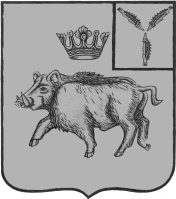 СОВЕТ ЦАРЕВЩИНСКОГО  МУНИЦИПАЛЬНОГО ОБРАЗОВАНИЯБАЛТАЙСКОГО МУНИЦИПАЛЬНОГО РАЙОНАСАРАТОВСКОЙ ОБЛАСТИОдиннадцатое заседание Совета пятого созываРЕШЕНИЕот   24.04.2024   № 51        с. ЦаревщинаО внесении изменений в решение Совета                                                               Царевщинского  муниципального образования                                                                             от  13.02.2018  №  253  «Об утверждении Положения                                                                                     о содержании  мест захоронений и организации                                                         ритуальных   услуг на территории Царевщинского                                                  муниципального   образования Балтайского                                                                       муниципального района  Саратовской области»В соответствии с Федеральным законом от 12.01.1996 № 8-ФЗ «О погребении и похоронном деле», руководствуясь статьей 21 Устава Царевщинского муниципального образования Балтайского муниципального района Саратовской области, Совет Царевщинского муниципального образования РЕШИЛ:1. Внести в решение Совета Царевщинского муниципального образования                       от  13.02.2018  №  253  «Об утверждении Положения о содержании мест захоронений и организации ритуальных услуг на территории Царевщинского муниципального образования Балтайского муниципального района Саратовской области» (с изм. от 24.02.2021 № 187) следующие изменения:1.1. В приложении к решению:1) Пункт 2.13. изложить в следующей редакции:«2.13. Создаваемые, а также существующие места погребения не подлежат сносу и могут быть перенесены только по решению Администрации в случае угрозы постоянных затоплений, оползней, после землетрясений и других стихийных бедствий, за исключением мест погребения погибших  при защите Отечества, являющиеся воинскими захоронениями, могут быть перенесены только  по решению органов государственной власти субъектов Российской Федерации     в соответствии с Законом Российской Федерации от 14 января 1993 года № 4292-1 «Об увековечении памяти погибших при защите Отечества».2) Дополнить раздел 2 пунктом 2.21.следующего содержания:«Стоимость услуг, предоставляемых согласно гарантированному перечню услуг по погребению, определяется органами местного самоуправления по согласованию                             с соответствующими отделениями Фонда пенсионного и социального страхования Российской Федерации, а также с органами государственной власти субъектов Российской Федерации».2. Настоящее решение вступает в силу со дня обнародования.3. Контроль за исполнением настоящего решения возложить на постоянно действующую комиссию Совета Царевщинского  муниципального образования по вопросам местного самоуправления.       И.о. главы  Царевщинского     муниципального образования	                                          Т.В.Березина